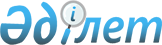 "2023-2025 жылдарға арналған аудандық бюджет туралы" Ордабасы аудандық мәслихатының 2022 жылғы 23 желтоқсандағы № 33/4 шешіміне өзгерістер енгізу туралыТүркістан облысы Ордабасы аудандық мәслихатының 2023 жылғы 2 қарашадағы № 8/1 шешiмi
      Ордабасы аудандық мәслихаты ШЕШІМ ҚАБЫЛДАДЫ:
      1. Ордабасы ауданының мәслихатының 2022 жылғы 23 желтоқсандағы "2023-2025 жылдарға арналған аудандық бюджет туралы" № 33/4 шешіміне мынадай өзгерістер енгізілсін:
      1 тармақ жаңа редакцияда жазылсын:
      "1. Ордабасы ауданының 2023-2025 жылдарға арналған аудандық бюджеті тиісінше 1 қосымшаға сәйкес, оның ішінде 2023 жылға мынадай көлемде бекiтiлсiн:
      1) кiрiстер – 17 660 568 мың теңге:
      салықтық түсiмдер – 3 768 580 мың теңге;
      салықтық емес түсiмдер – 60 820 мың теңге;
      негiзгi капиталды сатудан түсетiн түсiмдер – 65 534 мың теңге;
      трансферттер түсiмi – 13 765 634 мың теңге;
      2) шығындар – 18 407 158 мың теңге;
      3) таза бюджеттiк кредиттеу – -159 325 мың теңге:
      бюджеттік кредиттер – 77 625 мың теңге;
      бюджеттік кредиттерді өтеу – 236 950 мың теңге;
      4) қаржы активтерімен операциялар бойынша сальдо- 0:
      қаржы активтерін сатып алу – 0;
      мемлекеттің қаржы активтерін сатудан түсетін түсімдер – 0;
      5) бюджет тапшылығы (профициті) – -587 265 мың теңге;
      6) бюджет тапшылығын қаржыландыру (профицитін пайдалану) –587 265 мың теңге:
      қарыздар түсімі – 77 625 мың теңге;
      қарыздарды өтеу – 46 700 мың теңге;
      бюджет қаражатының пайдаланылатын қалдықтары – 556 340 мың теңге.".
      2. 2023 жылы салық түсімдерінен облыстық бюджетке корпоративтік табыс салығы 50 пайыз, төлем көзінен салық салынатын табыстардан ұсталатын жеке табыс салығы 53,7 пайыз, төлем көзінен салық салынбайтын шетелдік азаматтар табыстарынан ұсталатын жеке табыс салығы 50 пайыз және әлеуметтік салықтан 50 пайыз мөлшерінде бөлу нормативтері белгіленсін.
      Көрсетілген шешімнің 1, 4 қосымшалары осы шешімнің 1, 2 қосымшаларына сәйкес жаңа редакцияда жазылсын.
      2. Осы шешім 2023 жылдың 1 қаңтарынан бастап қолданысқа енгізілсін. 2023 жылға арналған аудандық бюджет Бюджеттік инвестициялық жобаларды (бағдарламаларды) іске асыруға және заңды тұлғалардың жарғылық қорын қалыптастыруға бағытталған бюджеттік бағдарламалар бөлінісінде 2023-2025 жылдарға арналған аудандық бюджеттік даму бағдарламаларының тізбесі
					© 2012. Қазақстан Республикасы Әділет министрлігінің «Қазақстан Республикасының Заңнама және құқықтық ақпарат институты» ШЖҚ РМК
				
      Аудандық мәслихат төрағасы

Б.Джумабеков
Ордабасы аудандық
мәслихатының 2023 жылғы
02 қарашадағы № 8/1
шешіміне 1-қосымшаОрдабасы аудандық
мәслихатының 2022 жылғы
23 желтоқсандағы № 33/4
шешіміне 1-қосымша
Санаты
Санаты
Санаты
Санаты
Санаты
Сомасы, мың теңге
Сыныбы
Сыныбы
Сыныбы
Сыныбы
Сомасы, мың теңге
Кіші сыныбы
Кіші сыныбы
Кіші сыныбы
Сомасы, мың теңге
Ерекшелігі
Ерекшелігі
Сомасы, мың теңге
Атауы
Сомасы, мың теңге
1. Кірістер
17 660 568
1
Салықтық түсімдер
3 768 580
01
Табыс салығы
2 027 403
1
Корпоративтік табыс салығы
642 926
2
Жеке табыс салығы
1 384 477
03
Әлеуметтік салық
1 208 823
1
Әлеуметтік салық
1 208 823
04
Меншікке салынатын салықтар
267 500
1
Мүлікке салынатын салықтар
267 500
05
Тауарларға, жұмыстарға және қызметтерге салынатын ішкі салықтар
90 576
2
Акциздер
49 448
3
Табиғи және басқа ресурстарды пайдаланғаны үшін түсетін түсімдер
9 357
4
Кәсіпкерлік және кәсіби қызметті жүргізгені үшін алынатын алымдар
31 771
08
Заңдық маңызы бар әрекеттерді жасағаны және (немесе) оған уәкілеттігі бар мемлекеттік органдар немесе лауазымды адамдар құжаттар бергені үшін алынатын міндетті төлемдер
174 278
1
Мемлекеттік баж
174 278
2
Салықтық емес түсімдер
60 820
01
Мемлекеттік меншіктен түсетін кірістер
4 557
1
Мемлекеттік кәсіпорындардың таза кірісі бөлігінің түсімдері
41
3
Мемлекеттің меншігіндегі акциялардың мемлекеттік пакеттеріне дивидендтер
120
5
Мемлекет меншігіндегі мүлікті жалға беруден түсетін кірістер
4 359
7
Мемлекеттік бюджеттен берілетін кредиттер бойынша сыйақылар
37
03
Мемлекеттік бюджеттен қаржыландырылатын мемлекеттік мекемелер ұйымдастыратын мемлекеттік сатып алуды өткізуден түсетін ақша түсімдері
360
1
Мемлекеттік бюджеттен қаржыландырылатын мемлекеттік мекемелер ұйымдастыратын мемлекеттік сатып алуды өткізуден түсетін ақша түсімдері
360
04
Мемлекеттік бюджеттен қаржыландырылатын, сондай-ақ Қазақстан Республикасы Ұлттық банкінің бюджетінен (шығыстар сметасынан) ұсталатын және қаржыландырылатын мемлекеттік мекемелер салатын айыппұлдар, өсімпұлдар, санкциялар, өндіріп алулар
37 472
1
Мұнай секторы ұйымдарынан түсетін түсімдерді қоспағанда, мемлекеттік бюджеттен қаржыландырылатын, сондай-ақ Қазақстан Республикасы Ұлттық Банкінің бюджетінен (шығыстар сметасынан) қамтылатын және қаржыландырылатын мемлекеттік мекемелер салатын айыппұлдар, өсімпұлдар, санкциялар, өндіріп алулар
37 472
06
Басқа да салықтық емес түсімдер
18 431
1
Басқа да салықтық емес түсімдер
18 431
3
Негізгі капиталды сатудан түсетін түсімдер
65 534
03
Жерді және материалдық емес активтерді сату
65 534
1
Жерді сату
65 534
4
Трансферттер түсімі
13 765 634
02
Мемлекеттік басқарудың жоғары тұрған органдарынан түсетін трасферттер
13 765 634
2
Облыстық бюджеттен түсетін трасферттер
13 765 634
Функционалдық топ
Функционалдық топ
Функционалдық топ
Функционалдық топ
Функционалдық топ
Сомасы, мың теңге
Кіші функция
Кіші функция
Кіші функция
Кіші функция
Сомасы, мың теңге
Бюджеттік бағдарламалардың әкімшісі
Бюджеттік бағдарламалардың әкімшісі
Бюджеттік бағдарламалардың әкімшісі
Сомасы, мың теңге
Бағдарлама
Бағдарлама
Сомасы, мың теңге
Кіші бағдарлама
Сомасы, мың теңге
Атауы
Сомасы, мың теңге
2.Шығындар
18 407 158
01
Жалпы сипаттағы мемлекеттiк көрсетілетін қызметтер
544 137
1
Мемлекеттiк басқарудың жалпы функцияларын орындайтын өкiлдi, атқарушы және басқа органдар
297 456
112
Аудан (облыстық маңызы бар қала) мәслихатының аппараты
50 505
001
Аудан (облыстық маңызы бар қала) мәслихатының қызметін қамтамасыз ету жөніндегі қызметтер
49 111
003
Мемлекеттік органның күрделі шығыстары
1 394
122
Аудан (облыстық маңызы бар қала) әкімінің аппараты
246 951
001
Аудан (облыстық маңызы бар қала) әкімінің қызметін қамтамасыз ету жөніндегі қызметтер
226 075
003
Мемлекеттік органның күрделі шығыстары
13 900
113
Төменгі тұрған бюджеттерге берілетін нысаналы ағымдағы трансферттер
6 976
2
Қаржылық қызмет
4 292
459
Ауданның (облыстық маңызы бар қаланың) экономика және қаржы бөлімі
4 292
003
Салық салу мақсатында мүлікті бағалауды жүргізу
3 400
010
Жекешелендіру, коммуналдық меншікті басқару, жекешелендіруден кейінгі қызмет және осыған байланысты дауларды реттеу
892
9
Жалпы сипаттағы өзге де мемлекеттік қызметтер
242 389
459
Ауданның (облыстық маңызы бар қаланың) экономика және қаржы бөлімі
63 883
001
Ауданның (облыстық маңызы бар қаланың) экономикалық саясатын қалыптастыру мен дамыту, мемлекеттік жоспарлау, бюджеттік атқару және коммуналдық меншігін басқару саласындағы мемлекеттік саясатты іске асыру жөніндегі қызметтер
63 883
492
Ауданның (облыстық маңызы бар қаланың) тұрғын үй-коммуналдық шаруашылығы, жолаушылар көлігі, автомобиль жолдары және тұрғын үй инспекциясы бөлімі
178 506
001
Жергілікті деңгейде тұрғын үй-коммуналдық шаруашылық, жолаушылар көлігі, автомобиль жолдары және тұрғын үй инспекциясы саласындағы мемлекеттік саясатты іске асыру жөніндегі қызметтер
116 336
013
Мемлекеттік органның күрделі шығыстары
2 655
113
Төменгі тұрған бюджеттерге берілетін нысаналы ағымдағы трансферттер
59 515
02
Қорғаныс
173 379
1
Әскери мұқтаждар
21 136
122
Аудан (облыстық маңызы бар қала) әкімінің аппараты
21 136
005
Жалпыға бірдей әскери міндетті атқару шеңберіндегі іс-шаралар
21 136
2
Төтенше жағдайлар жөніндегі жұмыстарды ұйымдастыру
152 243
122
Аудан (облыстық маңызы бар қала) әкімінің аппараты
152 243
006
Аудан (облыстық маңызы бар қала) ауқымындағы төтенше жағдайлардың алдын алу және оларды жою
149 447
007
Аудандық (қалалық) ауқымдағы дала өрттерінің, сондай-ақ мемлекеттік өртке қарсы қызмет органдары құрылмаған елдi мекендерде өрттердің алдын алу және оларды сөндіру жөніндегі іс-шаралар
2 796
03
Қоғамдық тәртіп, қауіпсіздік, құқықтық, сот, қылмыстық атқару қызметі
28 315
9
Қоғамдық тәртіп және қауіпсіздік саласындағы басқа да қызметтер
28 315
492
Ауданның (облыстық маңызы бар қаланың) тұрғын үй-коммуналдық шаруашылығы, жолаушылар көлігі, автомобиль жолдары және тұрғын үй инспекциясы бөлімі
28 315
021
Елдi мекендерде жол қозғалысы қауiпсiздiгін қамтамасыз ету
28 315
06
Әлеуметтік көмек және әлеуметтік қамтамасыздандыру
2 669 078
1
Әлеуметтiк қамсыздандыру
1 150 840
451
Ауданның (облыстық маңызы бар қаланың) жұмыспен қамту және әлеуметтік бағдарламалар бөлімі
1 150 840
005
Мемлекеттік атаулы әлеуметтік көмек
1 150 840
2
Әлеуметтік көмек 
1 386 322
451
Ауданның (облыстық маңызы бар қаланың) жұмыспен қамту және әлеуметтік бағдарламалар бөлімі
1 386 322
002
Жұмыспен қамту бағдарламасы
450 378
007
Жергілікті өкілетті органдардың шешімі бойынша мұқтаж азаматтардың жекелеген топтарына әлеуметтік көмек
194 654
010
Үйден тәрбиеленіп оқытылатын мүгедектігі бар балаларды материалдық қамтамасыз ету
6 645
014
Мұқтаж азаматтарға үйде әлеуметтiк көмек көрсету
158 591
015
Зейнеткерлер мен мүгедектігі бар адамдарға әлеуметтiк қызмет көрсету аумақтық орталығы
71 296
017
Оңалтудың жеке бағдарламасына сәйкес мұқтаж мүгедектігі бар адамдарды протездік-ортопедиялық көмек, сурдотехникалық құралдар, тифлотехникалық құралдар, санаторий-курорттық емделу, мiндеттi гигиеналық құралдармен қамтамасыз ету, арнаулы жүрiп-тұру құралдары, жеке көмекшінің және есту бойынша мүгедектігі бар адамдарға қолмен көрсететiн тіл маманының қызметтері мен қамтамасыз ету
434 531
023
Жұмыспен қамту орталықтарының қызметін қамтамасыз ету
70 227
9
Әлеуметтiк көмек және әлеуметтiк қамтамасыз ету салаларындағы өзге де қызметтер
131 916
451
Ауданның (облыстық маңызы бар қаланың) жұмыспен қамту және әлеуметтік бағдарламалар бөлімі
131 916
001
Жергілікті деңгейде халық үшін әлеуметтік бағдарламаларды жұмыспен қамтуды қамтамасыз етуді іске асыру саласындағы мемлекеттік саясатты іске асыру жөніндегі қызметтер
72 127
021
Мемлекеттік органның күрделі шығыстары
600
050
Қазақстан Республикасында мүгедектігі бар адамдардың құқықтарын қамтамасыз етуге және өмір сүру сапасын жақсарту
6 756
067
Ведомстволық бағыныстағы мемлекеттік мекемелер мен ұйымдардың күрделі шығыстары
52 433
07
Тұрғын үй-коммуналдық шаруашылық
5 437 155
1
Тұрғын үй шаруашылығы
552 069
472
Ауданның (облыстық маңызы бар қаланың) құрылыс, сәулет және қала құрылысы бөлімі
32 434
004
Инженерлік-коммуникациялық инфрақұрылымды жобалау, дамыту және (немесе) жайластыру
32 434
477
Ауданның (облыстық маңызы бар қаланың) ауыл шаруашылығы мен жер қатынастары бөлімі
29 368
016
Мемлекет мұқтажы үшін жер учаскелерін сатып алу
29 368
492
Ауданның (облыстық маңызы бар қаланың) тұрғын үй-коммуналдық шаруашылығы, жолаушылар көлігі, автомобиль жолдары және тұрғын үй инспекциясы бөлімі
490 267
002
Мемлекеттік қажеттіліктер үшін жер учаскелерін алып қою, оның ішінде сатып алу жолымен алып қою және осыған байланысты жылжымайтын мүлікті иеліктен айыру
85 017
033
Инженерлік-коммуникациялық инфрақұрылымды жобалау, дамыту және (немесе) жайластыру
405 250
2
Коммуналдық шаруашылық
3 672 754
492
Ауданның (облыстық маңызы бар қаланың) тұрғын үй-коммуналдық шаруашылығы, жолаушылар көлігі, автомобиль жолдары және тұрғын үй инспекциясы бөлімі
3 672 754
012
Сумен жабдықтау және су бұру жүйесінің жұмыс істеуі
339 843
058
Ауылдық елді мекендердегі сумен жабдықтау және су бұру жүйелерін дамыту
3 332 911
3
Елді-мекендерді көркейту
1 212 332
492
Ауданның (облыстық маңызы бар қаланың) тұрғын үй-коммуналдық шаруашылығы, жолаушылар көлігі, автомобиль жолдары және тұрғын үй инспекциясы бөлімі
1 212 332
015
Елдi мекендердегі көшелердi жарықтандыру
215 894
017
Жерлеу орындарын ұстау және туыстары жоқ адамдарды жерлеу
50
018
Елдi мекендердi абаттандыру және көгалдандыру
996 388
08
Мәдениет,спорт, туризм және ақпараттық кеңістік
1 186 201
1
Мәдениет саласындағы қызмет
334 957
457
Ауданның (облыстық маңызы бар қаланың) мәдениет, тілдерді дамыту, дене шынықтыру және спорт бөлімі
334 957
003
Мәдени-демалыс жұмысын қолдау
334 957
2
Спорт
209 206
457
Ауданның (облыстық маңызы бар қаланың) мәдениет, тілдерді дамыту, дене шынықтыру және спорт бөлімі
197 665
008
Ұлттық және бұқаралық спорт түрлерін дамыту
161 665
009
Аудандық (облыстық маңызы бар қалалық) деңгейде спорттық жарыстар өткiзу
25 000
010
Әртүрлi спорт түрлерi бойынша аудан (облыстық маңызы бар қала) құрама командаларының мүшелерiн дайындау және олардың облыстық спорт жарыстарына қатысуы
11 000
472
Ауданның (облыстық маңызы бар қаланың) құрылыс,сәулет және қала құрылысы бөлімі
11 541
008
Cпорт объектілерін дамыту
11 541
3
Ақпараттық кеңістік
213 839
457
Ауданның (облыстық маңызы бар қаланың) мәдениет, тілдерді дамыту, дене шынықтыру және спорт бөлімі
175 721
006
Аудандық (қалалық) кiтапханалардың жұмыс iстеуi
154 396
007
Мемлекеттiк тiлдi және Қазақстан халқының басқа да тiлдерін дамыту
21 325
456
Ауданның (облыстық маңызы бар қаланың) ішкі саясат бөлімі
38 118
002
Мемлекеттік ақпараттық саясат жүргізу жөніндегі қызметтер
38 118
9
Мәдениет, спорт, туризм және ақпараттық кеңiстiктi ұйымдастыру жөнiндегi өзге де қызметтер
428 199
456
Ауданның (облыстық маңызы бар қаланың) ішкі саясат бөлімі
102 387
001
Жергілікті деңгейде ақпарат, мемлекеттілікті нығайту және азаматтардың әлеуметтік сенімділігін қалыптастыру саласында мемлекеттік саясатты іске асыру жөніндегі қызметтер
60 784
003
Жастар саясаты саласында іс-шараларды іске асыру
39 309
006
Мемлекеттік органның күрделі шығыстары
1 371
032
Ведомстволық бағыныстағы мемлекеттік мекемелер мен ұйымдардың күрделі шығыстары
923
457
Ауданның (облыстық маңызы бар қаланың) мәдениет, тілдерді дамыту, дене шынықтыру және спорт бөлімі
325 812
001
Жергілікті деңгейде мәдениет, тілдерді дамыту, дене шынықтыру және спорт саласында мемлекеттік саясатты іске асыру жөніндегі қызметтер
26 820
032
Ведомстволық бағыныстағы мемлекеттік мекемелер мен ұйымдардың күрделі шығыстары
298 992
09
Отын-энергетика кешенi және жер қойнауын пайдалану
4 004 004
9
Отын-энергетика кешені және жер қойнауын пайдалану саласындағы өзге де қызметтер
4 004 004
492
Ауданның (облыстық маңызы бар қаланың) тұрғын үй-коммуналдық шаруашылығы, жолаушылар көлігі, автомобиль жолдары және тұрғын үй инспекциясы бөлімі
4 004 004
036
Газ тасымалдау жүйесін дамыту
4 004 004
10
Ауыл, су, орман, балық шаруашылығы, ерекше қорғалатын табиғи аумақтар, қоршаған ортаны және жануарлар дүниесін қорғау, жер қатынастары
136 770 
1
Ауыл шаруашылығы
85 194
477
Ауданның (облыстық маңызы бар қаланың) ауыл шаруашылығы мен жер қатынастары бөлімі
85 194
001
Жергілікті деңгейде ауыл шаруашылығы және жер қатынастары саласындағы мемлекеттік саясатты іске асыру жөніндегі қызметтер
84 224
003
Мемлекеттік органның күрделі шығыстары
970
6
Жер қатынастары
3 466
477
Ауданның (облыстық маңызы бар қаланың) ауыл шаруашылығы мен жер қатынастары бөлімі
3 466
011
Аудандардың, облыстық маңызы бар, аудандық маңызы бар қалалардың, кенттердiң, ауылдардың, ауылдық округтердiң шекарасын белгiлеу кезiнде жүргiзiлетiн жерге орналастыру
3 466
9
Ауыл, су, орман, балық шаруашылығы, қоршаған ортаны қорғау және жер қатынастары саласындағы басқа да қызметтер
48 110
459
Ауданның (облыстық маңызы бар қаланың) экономика және қаржы бөлімі
45 710
099
Мамандарға әлеуметтік қолдау көрсету жөніндегі шараларды іске асыру
45 710
477
Ауданның (облыстық маңызы бар қаланың) ауыл шаруашылығы мен жер қатынастары бөлімі
2 400
099
Мамандарға әлеуметтік қолдау көрсету жөніндегі шараларды іске асыру
2 400
11
Өнеркәсіп, сәулет, қала құрылысы және құрылыс қызметі
112 500
2
Сәулет, қала құрылысы және құрылыс қызметі
112 500
472
Ауданның (облыстық маңызы бар қаланың) құрылыс, сәулет және қала құрылысы бөлімі
112 500
001
Жергілікті деңгейде құрылыс, сәулет және қала құрылысы саласындағы мемлекеттік саясатты іске асыру жөніндегі қызметтер
107 085
013
Аудан аумағында қала құрылысын дамытудың кешенді схемаларын, аудандық (облыстық) маңызы бар қалалардың, кенттердің және өзге де ауылдық елді мекендердің бас жоспарларын әзірлеу
5 415
12
Көлік және коммуникация
1 035 669
1
Автомобиль көлігі
966 769
492
Ауданның (облыстық маңызы бар қаланың) тұрғын үй-коммуналдық шаруашылығы, жолаушылар көлігі, автомобиль жолдары және тұрғын үй инспекциясы бөлімі
966 769
023
Автомобиль жолдарының жұмыс істеуін қамтамасыз ету
157 883
045
Аудандық маңызы бар автомобиль жолдарын және елді-мекендердің көшелерін күрделі және орташа жөндеу
808 886
9
Көлiк және коммуникациялар саласындағы өзге де қызметтер
68 900
492
Ауданның (облыстық маңызы бар қаланың) тұрғын үй-коммуналдық шаруашылығы, жолаушылар көлігі, автомобиль жолдары және тұрғын үй инспекциясы бөлімі
68 900
037
Әлеуметтік маңызы бар қалалық (ауылдық), қала маңындағы және ауданішілік қатынастар бойынша жолаушылар тасымалдарын субсидиялау
68 900
13
Басқалар
2 356 388
3
Кәсіпкерлік қызметті қолдау және бәсекелестікті қорғау
34 093
469
Ауданның (облыстық маңызы бар қаланың) кәсіпкерлік бөлімі
34 093
001
Жергілікті деңгейде кәсіпкерлікті дамыту саласындағы мемлекеттік саясатты іске асыру жөніндегі қызметтер
33 163
004
Мемлекеттік органның күрделі шығыстары
930
9
Басқалар
2 322 295
472
Ауданның (облыстық маңызы бар қаланың) құрылыс, сәулет және қала құрылысы бөлімі
1 388 297
079
"Ауыл-Ел бесігі" жобасы шеңберінде ауылдық елді мекендердегі әлеуметтік және инженерлік инфрақұрылымдарды дамыту
1 388 297
492
Ауданның (облыстық маңызы бар қаланың) тұрғын үй-коммуналдық шаруашылығы, жолаушылар көлігі, автомобиль жолдары және тұрғын үй инспекциясы бөлімі
933 998
065
Заңды тұлғалардың жарғылық капиталын қалыптастыру немесе ұлғайту
48 634
077
"Ауыл-Ел бесігі" жобасы шеңберінде ауылдық елді мекендердегі әлеуметтік және инженерлік инфрақұрылым бойынша іс-шараларды іске асыру
697 826
079
"Ауыл-Ел бесігі" жобасы шеңберінде ауылдық елді мекендердегі әлеуметтік және инженерлік инфрақұрылымдарды дамыту
187 538
14
Борышқа қызмет көрсету
37
1
Борышқа қызмет көрсету
37
459
Ауданның (облыстық маңызы бар қаланың) экономика және қаржы бөлімі
37
021
Жергілікті атқарушы органдардың облыстық бюджеттен қарыздар бойынша сыйақылар мен өзге де төлемдерді төлеу бойынша борышына қызмет көрсету
37
15
Трансферттер
723 525
1
Трансферттер
723 525
459
Ауданның (облыстық маңызы бар қаланың) экономика және қаржы бөлімі
723 525
006
Нысаналы пайдаланылмаған (толық пайдаланылмаған) трансферттерді қайтару
3 445
024
Заңнаманы өзгертуге байланысты жоғары тұрған бюджеттің шығындарын өтеуге төменгі тұрған бюджеттен ағымдағы нысаналы трансферттер
53 842
038
Субвенциялар
262 448
054
Қазақстан Республикасының Ұлттық қорынан берілетін нысаналы трансферт есебінен республикалық бюджеттен бөлінген пайдаланылмаған (түгел пайдаланылмаған) нысаналы трансферттердің сомасын қайтару
403 790
3. Таза бюджеттік кредиттеу
-159 325
Функционалдық топ Атауы
Функционалдық топ Атауы
Функционалдық топ Атауы
Функционалдық топ Атауы
Функционалдық топ Атауы
Сомасы, мың теңге
Кіші функция
Кіші функция
Кіші функция
Кіші функция
Сомасы, мың теңге
Бюджеттік бағдарламалардың әкімшісі
Бюджеттік бағдарламалардың әкімшісі
Бюджеттік бағдарламалардың әкімшісі
Сомасы, мың теңге
Бағдарлама
Бағдарлама
Сомасы, мың теңге
Кіші бағдарлама
Сомасы, мың теңге
Атауы
Сомасы, мың теңге
Бюджеттік кредиттер
77 625
10
Ауыл, су, орман, балық шаруашылығы, ерекше қорғалатын табиғи аумақтар, қоршаған ортаны және жануарлар дүниесін қорғау, жер қатынастары
77 625
9
Ауыл, су, орман, балық шаруашылығы, қоршаған ортаны қорғау және жер қатынастары саласындағы басқа да қызметтер
77 625
459
Ауданның (облыстық маңызы бар қаланың) экономика және қаржы бөлімі
77 625
018
Мамандарды әлеуметтік қолдау шараларын іске асыру үшін бюджеттік кредиттер
77 625
Санаты Атауы
Санаты Атауы
Санаты Атауы
Санаты Атауы
Санаты Атауы
Сомасы, мың теңге
Сыныбы
Сыныбы
Сыныбы
Сыныбы
Сомасы, мың теңге
Кіші сыныбы
Кіші сыныбы
Кіші сыныбы
Сомасы, мың теңге
Ерекшелігі
Ерекшелігі
Сомасы, мың теңге
Атауы
Сомасы, мың теңге
Бюджеттік кредиттерді өтеу
236 950
5
Бюджеттік кредиттерді өтеу
236 950
01
Бюджеттік кредиттерді өтеу
236 950
1
Мемлекеттік бюджеттен берілген бюджеттік кредиттерді өтеу
236 950
13
Жеке тұлғаларға жергілікті бюджеттен берілген бюджеттік кредиттерді өтеу
236 950
4. Қаржы активтерімен операциялар бойынша сальдо
0
Функционалдық топ Атауы
Функционалдық топ Атауы
Функционалдық топ Атауы
Функционалдық топ Атауы
Функционалдық топ Атауы
Сомасы, мың теңге
Кіші функция
Кіші функция
Кіші функция
Кіші функция
Сомасы, мың теңге
Бюджеттік бағдарламалардың әкімшісі
Бюджеттік бағдарламалардың әкімшісі
Бюджеттік бағдарламалардың әкімшісі
Сомасы, мың теңге
Бағдарлама
Бағдарлама
Сомасы, мың теңге
Қаржы активтерін сатып алу
0
Санаты Атауы
Санаты Атауы
Санаты Атауы
Санаты Атауы
Санаты Атауы
Сомасы, мың теңге
Сыныбы
Сыныбы
Сыныбы
Сыныбы
Сомасы, мың теңге
Кіші сыныбы
Кіші сыныбы
Кіші сыныбы
Сомасы, мың теңге
Ерекшелігі
Ерекшелігі
Сомасы, мың теңге
Мемлекеттің қаржы активтерін сатудан түсетін түсімдер
0
5. Бюджет тапшылығы (профицит)
- 587 265
6. Бюджет тапшылығын қаржыландыру (профицитін пайдалану)
587 265
Санаты Атауы
Санаты Атауы
Санаты Атауы
Санаты Атауы
Санаты Атауы
Сомасы, мың теңге
Сыныбы
Сыныбы
Сыныбы
Сыныбы
Сомасы, мың теңге
Кіші сыныбы
Кіші сыныбы
Кіші сыныбы
Сомасы, мың теңге
Ерекшелігі
Ерекшелігі
Сомасы, мың теңге
Атауы
Сомасы, мың теңге
Қарыздар түсімі
77 625
7
Қарыздар түсімі
77 625
01
Мемлекеттің ішкі қарыздары
77 625
2
Қарыз алу келісім-шарттары
77 625
03
Ауданның (облыстық маңызы бар қаланың) жергілікті атқарушы органы алатын қарыздар
77 625
Функционалдық топ Атауы
Функционалдық топ Атауы
Функционалдық топ Атауы
Функционалдық топ Атауы
Функционалдық топ Атауы
Сомасы, мың теңге
Кіші функция
Кіші функция
Кіші функция
Кіші функция
Сомасы, мың теңге
Бюджеттік бағдарламалардың әкімшісі
Бюджеттік бағдарламалардың әкімшісі
Бюджеттік бағдарламалардың әкімшісі
Сомасы, мың теңге
Бағдарлама
Бағдарлама
Сомасы, мың теңге
Кіші бағдарлама
Сомасы, мың теңге
Атауы
Сомасы, мың теңге
Қарыздарды өтеу
46 700
16
Қарыздарды өтеу
46 700
1
Қарыздарды өтеу
46 700
459
Ауданның (облыстық маңызы бар қаланың) экономика және қаржы бөлімі
46 700
005
Жергілікті атқарушы органның жоғары тұрған бюджет алдындағы борышын өтеу
46 700
Санаты Атауы
Санаты Атауы
Санаты Атауы
Санаты Атауы
Санаты Атауы
Сомасы, мың теңге
Сыныбы
Сыныбы
Сыныбы
Сыныбы
Сомасы, мың теңге
Кіші сыныбы
Кіші сыныбы
Кіші сыныбы
Сомасы, мың теңге
Ерекшелігі
Ерекшелігі
Сомасы, мың теңге
Атауы
Сомасы, мың теңге
Бюджет қаражатының пайдаланылатын қалдықтары
556 340
8
Бюджет қаражатыны қалдықтарының қозғалысы
556 340
01
Бюджет қаражаты қалдықтары
556 340
1
Бюджет қаражатының бос қалдықтары
556 340
01
Бюджет қаражатының бос қалдықтары
556 340Ордабасы аудандық
мәслихатының 2023 жылғы
02 қарашадағы № 8/1
шешіміне 2-қосымшаОрдабасы аудандық
мәслихатының 2022 жылғы
23 желтоқсандағы № 33/4
шешіміне 4-қосымша
Функционалдық топ
Функционалдық топ
Функционалдық топ
Функционалдық топ
Функционалдық топ
Кіші функция
Кіші функция
Кіші функция
Кіші функция
Бюджеттік бағдарламалардың әкiмшiсi
Бюджеттік бағдарламалардың әкiмшiсi
Бюджеттік бағдарламалардың әкiмшiсi
Бағдарлама
Бағдарлама
Кіші бағдарлама
Кіші бағдарлама
Атауы
Атауы
07
Тұрғын үй-коммуналдық шаруашылық
1
Тұрғын үй шаруашылығы
472
Ауданның (облыстық маңызы бар қаланың) құрылыс, сәулет және қала құрылысы бөлімі
004
Инженерлік-коммуникациялық инфрақұрылымды жобалау, дамыту және (немесе) жайластыру
492
Ауданның (облыстық маңызы бар қаланың) тұрғын үй-коммуналдық шаруашылығы, жолаушылар көлігі, автомобиль жолдары және тұрғын үй инспекциясы бөлімі
033
Инженерлік-коммуникациялық инфрақұрылымды жобалау, дамыту және (немесе) жайластыру
2
Коммуналдық шаруашылық
492
Ауданның (облыстық маңызы бар қаланың) тұрғын үй-коммуналдық шаруашылығы, жолаушылар көлігі, автомобиль жолдары және тұрғын үй инспекциясы бөлімі
058
Ауылдық елді мекендердегі сумен жабдықтау және су бұру жүйелерін дамыту
08
Мәдениет,спорт, туризм және ақпараттық кеңістік
2
Спорт
472
Ауданның (облыстық маңызы бар қаланың) құрылыс, сәулет және қала құрылысы бөлімі
008
Спорт объектілерін дамыту
09
Отын-энергетика кешенi және жер қойнауын пайдалану
9
Отын-энергетика кешені және жер қойнауын пайдалану саласындағы өзге де қызметтер
492
Ауданның (облыстық маңызы бар қаланың) тұрғын үй-коммуналдық шаруашылығы, жолаушылар көлігі, автомобиль жолдары және тұрғын үй инспекциясы бөлімі
036
Газ тасымалдау жүйесін дамыту
13
Басқалар
9
Басқалар
472
Ауданның (облыстық маңызы бар қаланың) құрылыс, сәулет және қала құрылысы бөлімі
079
"Ауыл-Ел бесігі" жобасы шеңберінде ауылдық елді мекендердегі әлеуметтік және инженерлік инфрақұрылымдарды дамыту
492
Ауданның (облыстық маңызы бар қаланың) тұрғын үй-коммуналдық шаруашылығы, жолаушылар көлігі, автомобиль жолдары және тұрғын үй инспекциясы бөлімі
065
Заңды тұлғалардың жарғылық капиталын қалыптастыру немесе ұлғайту
079
"Ауыл-Ел бесігі" жобасы шеңберінде ауылдық елді мекендердегі әлеуметтік және инженерлік инфрақұрылымдарды дамыту